GRUPPE 1 Gebäude der Vereinten Nationen in New York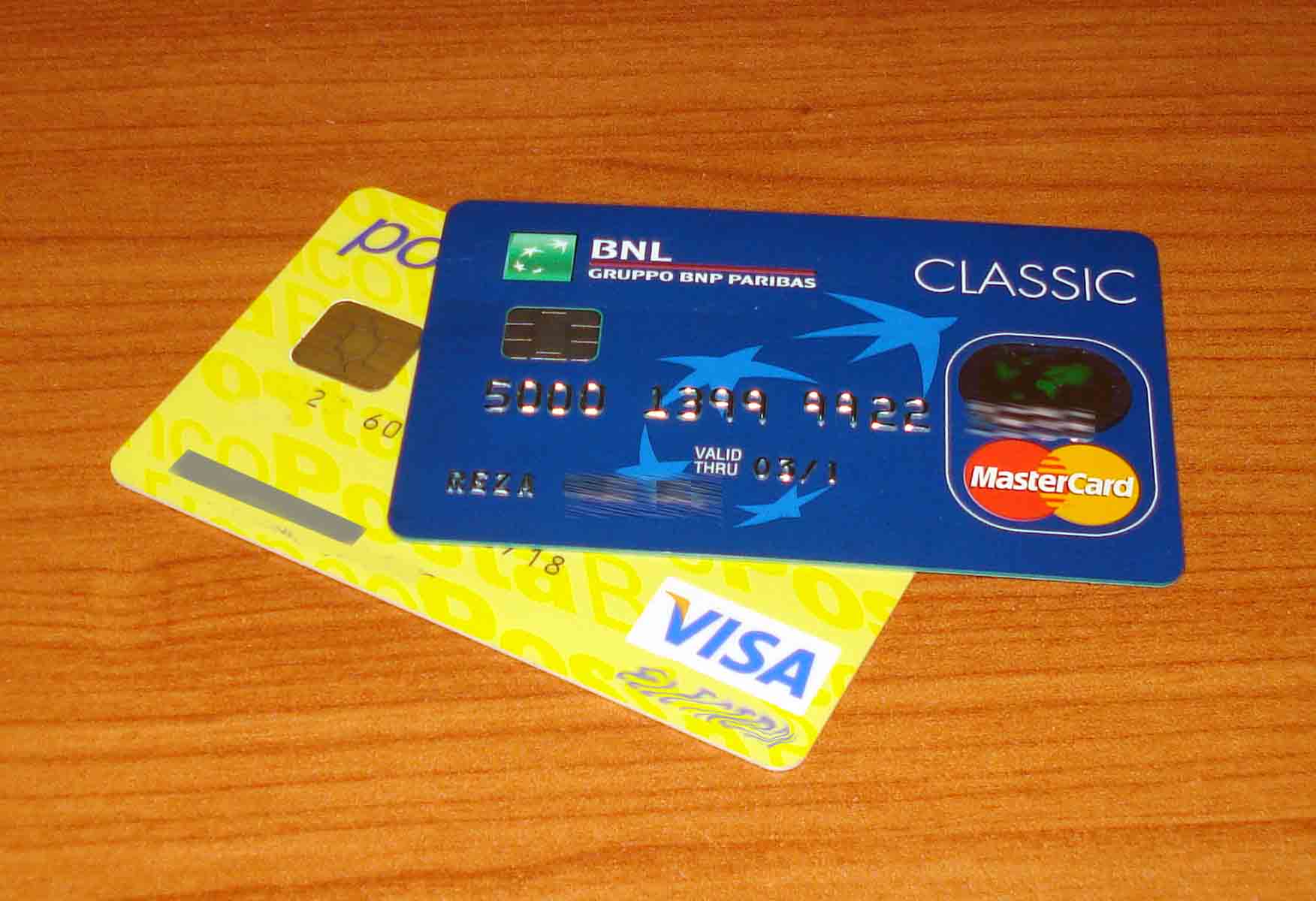 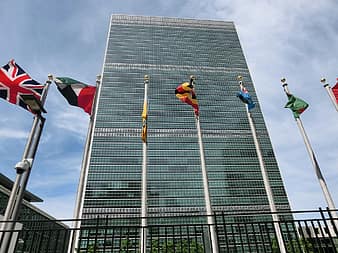 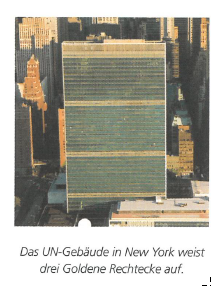 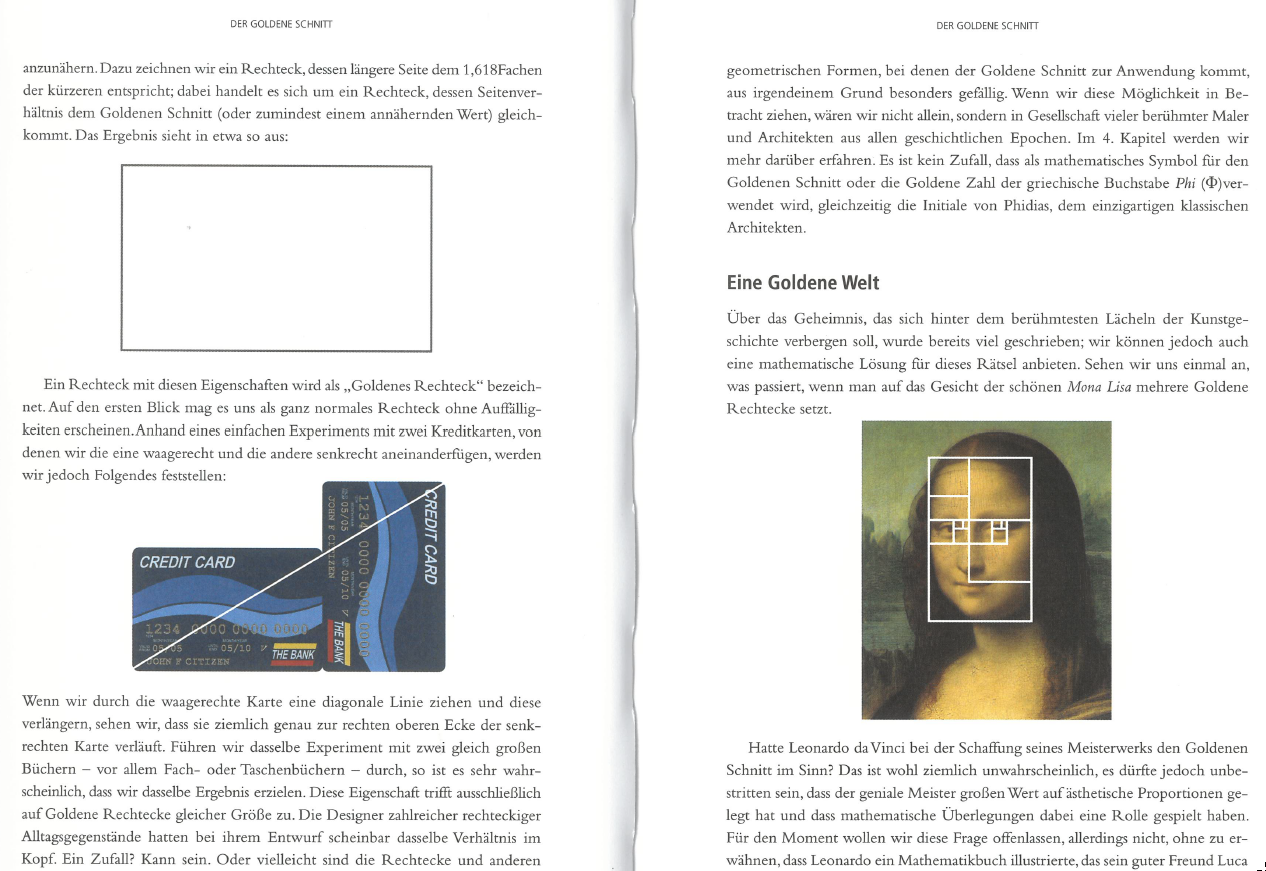 